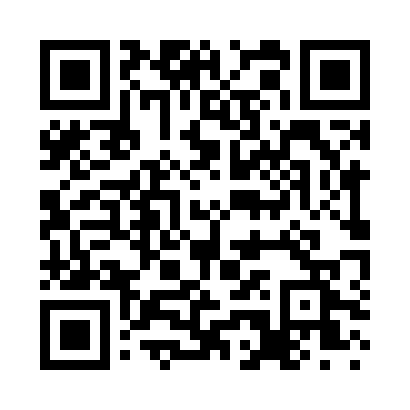 Prayer times for Saue-Putla, EstoniaWed 1 May 2024 - Fri 31 May 2024High Latitude Method: Angle Based RulePrayer Calculation Method: Muslim World LeagueAsar Calculation Method: HanafiPrayer times provided by https://www.salahtimes.comDateDayFajrSunriseDhuhrAsrMaghribIsha1Wed3:065:341:276:429:2011:402Thu3:055:321:266:439:2211:413Fri3:045:291:266:459:2411:424Sat3:035:271:266:469:2711:435Sun3:025:251:266:479:2911:446Mon3:015:221:266:499:3111:457Tue3:005:201:266:509:3311:468Wed2:595:171:266:519:3611:479Thu2:585:151:266:529:3811:4710Fri2:575:131:266:549:4011:4811Sat2:565:111:266:559:4211:4912Sun2:555:081:266:569:4411:5013Mon2:545:061:266:579:4711:5114Tue2:535:041:266:599:4911:5215Wed2:535:021:267:009:5111:5316Thu2:525:001:267:019:5311:5417Fri2:514:581:267:029:5511:5518Sat2:504:561:267:039:5711:5619Sun2:494:541:267:049:5911:5720Mon2:494:521:267:0510:0111:5821Tue2:484:501:267:0610:0311:5822Wed2:474:481:267:0710:0511:5923Thu2:474:471:267:0810:0712:0024Fri2:464:451:267:0910:0912:0125Sat2:454:431:277:1010:1112:0226Sun2:454:421:277:1110:1312:0327Mon2:444:401:277:1210:1412:0428Tue2:444:381:277:1310:1612:0429Wed2:434:371:277:1410:1812:0530Thu2:434:361:277:1510:1912:0631Fri2:424:341:277:1610:2112:07